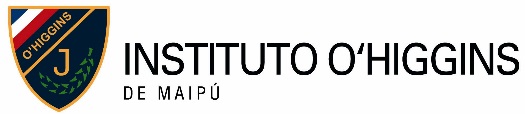 Lista de Útiles 2023     Pre –kínder INGLÉS: Se sugiere Texto: Mouse and Me!  Student book. Level 2.  Editorial Oxford.1  sobre  tamaño  oficio, con botón, con nombre de alumno y asignatura “Inglés”.10 Termoláminas .1 plumón pizarra.Se sugiere Texto: Trazos y letras Preescolar N°1, Caligráfix.Se sugiere Texto: Lógica y números preescolar N° 1. Caligráfix.  1 block de cartulina holográfica (no papel).4 block de dibujo N°60.2 block de dibujo N°99.1 set de goma eva escarchada con autoadhesivo.1 block de cartulina española.1 carpeta de papel entretenido.20 láminas para termolaminar.1 perforadora con diseño.1 estuche con cierre marcado con su nombre  (*).1 caja de plumones de 12 colores (grandes tamaño Jumbo).2 frascos de masa, tipo Play doh.1 caja de lápices de cera. 5 lápices grafito.6 plumones de pizarra (colores a elección).2 moldes de plástico (molde de galletas o masa).1 caja de tizas de colores tamaño Jumbo.1 caja de témpera de 12 colores.1 pincel espatulado N°10.4 cajas de plasticina blanda.1 tijera punta roma de buena calidad (marcada con nombre).4 tubos de pegamento en barra.1 cinta de embalaje trasparente ancha.1 cinta masking tape de color  y  blanca.1 cinta doble faz, buena calidad.1 metro de cinta bebé verde y rojo con lurex.30 vasos plásticos transparentes.30 platos de cartón blancos.1 set de stickers.3 sobres de escarcha.12 lápices de madera tamaño Jumbo.1 carpeta de pañolenci.1 paquete pasta, tipo  Das o Artel.1 croquera tamaño oficio.1 carpeta tipo sobre con broche, tamaño oficio.1 caja de témpera metalizada.1 pincel espatulado N°4.1 block de cartulina de color.1 pliego de papel Kraft.8 fotos tamaño carnet (ideal con polera del colegio).1 set de goma eva tradicional.IMPORTANTE: (*) El estuche debe permanecer diariamente en la mochila con los siguientes materiales:12 lápices de colores de madera tamaño Jumbo.1 lápiz grafito Nº 2.Todo material enviado debe venir marcado en su caja o bolsa con el nombre y curso del alumno. Es posible  que se soliciten otros materiales durante el año.  La colación se debe enviar en una bolsa de género marcada con su nombre todos los días, y respetar la minuta de colación durante todo el año.Se solicita que la mochila sea sin ruedas y que cuente con un gancho para perchero.Se solicita marcar todas las prendas de vestir con nombre y apellido (cotona, delantal, chalecos, cuellos, gorros, mochilas, evitando pérdidas y confusiones).La lista de útiles se recepcionará a partir del día 07 de marzo, hasta el 31 de marzo (se sugiere respetar las fechas).